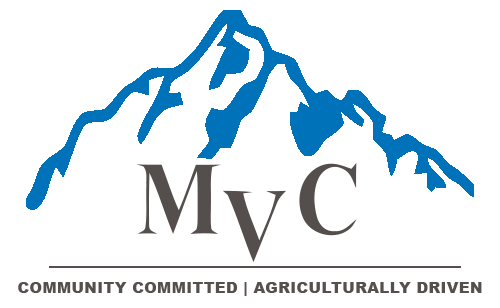 The Monte Vista Cooperative1901 E. HWY 160Monte Vista, CO 81144(719) 852-5181Application for Employment“An Equal Opportunity Employer”Name:													            Last Name			              First Name	  			            MIToday’s Date:				   Phone Number:						Email Address:												Mailing Address:											Position:Position applying for:							Desired Pay:					Circle One: 	Full-Time	Part-Time	Seasonal/TemporaryEMPLOYMENT HISTORY: The information you provide, in addition to education, will be used to determine if you meet the minimum qualifications, and in some cases, placement of the eligibility list for the position you are seeking. Indicate date, month, and year beginning and ending for each position held and a description of duties performed. Start with your current or most recent employer. Employer:												Address:												Phone Number:					  Position Title:						Dates of Employment: From					 To 					Supervisor:							Reason for Changing Employment:									Description of Job Duties:										May we contact your Supervisor:									Employer:												Address:												Phone Number:					  Position Title:						Dates of Employment: From					 To 					Supervisor:							Reason for Changing Employment:									Description of Job Duties:										May we contact your Supervisor:									Employer:												Address:												Phone Number:					  Position Title:						Dates of Employment: From					 To 					Supervisor:							Reason for Changing Employment:									Description of Job Duties:										May we contact your Supervisor:									*Additional Employment Information: List any accomplishments, hobbies, skills, scholastic honors, interests, or experiences that you would like noted. Attach additional sheets if necessary.Education:Are you studying now? 			 If so, where?				 Courses:		Have you ever worked for the Monte Vista Cooperative?Yes		  No		If yes, when and what position? 									When are you available to begin working, if selected for employment? 					Signature Disclaimer:I certify that my answers are true and complete to the best of my knowledge. If this applications leads to employment, I understand that false or misleading information in my application or interview may result in my employment being terminated.Applicant’s Signature							DateAuthorization for Reference InquiryReferences to be contacted: List three (3) professional references.Name:												Address:											Phone Number:				  Occupation:					Name:												Address:											Phone Number:				  Occupation:					Name:												Address:											Phone Number:				  Occupation:					I, 						 give my consent and authorize the Monte Vista Cooperative Human Resources Department to conduct a reference check on the above-named references. Reference information may include achievement, performance, attendance, disciplinary information or reason for separation of employment. It is understood that any information given is to be used solely for the purpose of determining my acceptability for employment. I release former employers, their agents/employees, from any liability for damages or claims which may result from information provided.Applicant’s Signature							DateSchool NameLocationDegree Received